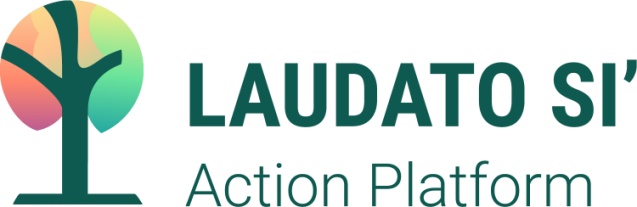 EjemploCompromiso de las comunidades religiosas_______________________________________________________Nombre de la Congregación/Orden/SociedadNos comprometemos públicamente a unirnos a la comunidad católica mundial, para responder al llamado del Papa Francisco a participar en un camino de siete años hacia la sostenibilidad y la ecología integral, a través de la Plataforma de Acción Laudato Si’. Con este compromiso, declaramos nuestra disponibilidad:A recoger el “llamado urgente” de Laudato Si’ a escuchar y responder al clamor de la Tierra y el clamor de los pobres, convirtiéndolo en una prioridad para la comunidad;A profundizar nuestra continua conversión ecológica, haciendo que nuestros miembros comprendan mejor la presencia de la vocación socioecológica dentro del espíritu de nuestro carisma;A integrar cada uno de los siete objetivos Laudato Si' en nuestra vida y apostolado, desarrollando un proceso sistemático de transición hacia la ecología integral;A tomar medidas concretas y audaces en el espíritu de Laudato Si' para hacer frente a las varias crisis que afectan a nuestra casa común: el planeta y sus habitantes;  A practicar la no violencia, a medida que reconciliamos y sanamos el dolor de la creación y sembramos esperanza de paz.Este compromiso se hace con fe, esperanza y amor, sabiendo que estamos participando en la obra transformadora de Dios, “pues sabemos que las cosas pueden cambiar” (LS 13). _______________________________________________________Firmado por el Superior general/Superior mayor/Superior de comunidad _______________________________________________________Fecha
Persona de contacto de la Plataforma de Acción Laudato Si’ (si procede)Nombre____________________________